MEVLANA CELALEDDİN-İ RUMİ BEYAZPERDEDE"HAMDIM, PİŞTİ, YANDIM"MEVLANA CELALEDDİN-İ RUMİ’YE BEYAZ PERDEDE USTA OYUNCU ALTAN ERKEKLİ RUH VERDİ. Allah'a kavuşmasının 740'ncı yılını kutladığımız bugünlerde, felsefesiyle İslam ve batı dünyasının benimsediği düşünce insanı Mevlana Celaleddin-i Rumi‘ye 10 Ocak'ta vizyona girecek olan Yunus Emre Aşkın Sesi filminde izleyeceğimiz usta oyuncu Altan Erkekli ruh verdi.Yönetmenliğini Kürşat Kızbaz'ın yaptığı Yunus Emre Aşkın Sesi'nde Mevlana rolünde izleyeceğimiz Altan Erkekli, tüm dünya tarafından kabul görmüş böylesine bir düşünce insanını canlandırmanın mutluluğunu yaşarken, projenin güzelliğinden çok etkilendiğini söylüyor. Usta oyuncu "Projenin kendi güzelliği, profesyonel isimlerin ve sevgi dolu yüreklerin bir araya gelmesi, ortaya çok güzel bir filmin çıkmasına zemin hazırladı."Mevlana karakteri için kendisine teklif geldiğinde çok heyecanlandığını, aynı zaman da gurur duyduğunu söyleyen Altan Erkekli, "Mevlana öylesine büyük bir insan ki, sevgi ve hoşgörüyle hayatı tek bir cümle ile özetliyor -hamdım, piştim yandım-. Başta yönetmenimiz Kürşat Kızbaz olmak üzere, tüm oyuncu arkadaşlarımla, biz de Yunus Emre Aşkın Sesi'ndeki tüm karakterler olarak felsefemizi bu cümle gibi kısa ve öz olarak seyircimizle paylaşacağız.SEVGİ, HOŞGÖRÜ VE BARIŞIN FİLMİBarış, kardeşlik ve ilahi aşk düşünceleriyle evrensel düzeyde benimsenmiş büyük düşünür Yunus Emre’nin ilahi aşk yolculuğu "Yunus Emre Aşkın Sesi", dünya tarihine damgasını vuran Türk düşünürleri Mevlana Celaleddin-i Rumi, Hacı Bektaş-ı Veli ve Tapduk Emre'nin de mesajlarını sinema seyircisiyle paylaşacak.Filmde, Yunus Emre'yi Devrim Evin, Mevlana Celaleddin-i Rumi'yi Altan Erkekli, Tapduk Emre'yi Bülent Emin Yarar ve Hacı Bektaş-ı Veli'yi de Ahmet Mekin canlandırıyor. Burak Sergen'i Barak Baba olarak izleyeceğimiz filmde, Altan Gördüm Sarı Saltuk, Suna Selen de Yaşlı Ana karakterleriyle kamera karşısına geçtiler."EĞER GÖĞÜN YEDİ KAT ÜSTÜNE ÇIKMAKSA NİYETİNAŞK'TAN GÜZEL MERDİVEN BULAMAZSIN"Evrensel hümanizm düşüncesinin öncülerinden biri olarak kabul edilen Yunus Emre, dil, din ve ırk farkı gözetmeksizin insanoğlunu kucaklamıştır. 13. yüzyıldan günümüze kadar ulaşan hoşgörü, insan sevgisi ve aşk kavramları, Yunus Emre’nin Türkçe’yi kullanarak ürettiği eşsiz şiirleriyle bütünleşmiştir. Yunus Emre Aşkın Sesi filminde ilahi aşk yolunda kendini arayan Yunus Emre’nin hayatı anlatılıyor ve yaşamının en önemli kesitleri aktarılıyor. Yunus Emre’nin yaşamı ve felsefesi üzerine kurgulanan senaryoda, 13.yy’ın dokusu ve tarihi, şiirsel canlandırmalarla gün ışığına çıkıyor.KISA KISA...*Uzun metraj olarak çekilen ‘Yunus Emre Aşkın Sesi’, filmi üç yıllık bir çalışmanın ürünü. Senaryo ve metin çalışmaları sonrasında 1 yıla yayılan çekim sürecinde Anadolu'nun 12 farklı şehrinde çekimler gerçekleştirildi. *Yunus Emre’nin çağdaşları olan Tapduk Emre, Mevlana Celaleddin-i Rumi, Barak Baba, Sarı Saltuk ve Hacı Bektaş-ı Veli filmin saygı duyulan diğer karakterleri... *Çekimler gerçek tarihi mekanlarda yapıldı.Filmin inandırıcılığını daha üst seviyeye ulaştırmak adına 13.yy’ın dekor ve sahne tasarımı yapılarak, kostüm ve aksesuarlarla tarihin derinliklerinden gelen bir dünya kuruldu. *Filmin müzikleri 13.yy’ın Anadolu kültüründe kullanılan enstrümanlarla birlikte senfonik tarzda çok sesli olarak hazırlandı. Kalan Müzik, Engin Arslan ve Mayki tarafından özel olarak bestelenen müzikler, Anadolu ezgileriyle filme adapte edildi. Filmin müzikleri ney, rebap ve tanbur gibi geleneksel enstrümanların yanında piyano, gitar ve keman gibi batı müziğine uygun enstrümanlarla da zenginleştirildi.*Özel 3D ve digital efektlerle görselliğin zenginleştirildiği filmde, animasyon ve grafik çalışmaları hem Türkiye, hem de ABD’de bulunan, konusuna hakim ve çok tecrübeli bir ekip tarafından hazırlandı.FİLMİN KÜNYESİTEKNİK EKİPYönetmen – Senaryo: Kürşat KIZBAZ Yapımcı: Kürşat KIZBAZOrtak Yapımcı: Bülent VURAL Görüntü Yönetmeni: Levent VURAL Kurgu/Post Production Supervizer Vedat VURAL Genel Sanat Danışmanı: Türkan KafadarSanat Yönetmeni: Tunç BilgeMüzik: Engin Arslan, Murat Başaran MaykiKamera: Red Epic (VSG) Post Production Stüdyo: VSGCast Direktörü: Ayşegül Bafralı /Best CastingIşık Şefi: Yılmaz PaksoySes: Recep Çalışır-Oğuz SeyirGrafik Tasarım, Web ve Afiş: Yunus AteşOYUNCULARYunus Emre: Devrim EvinHacı Bektaş-ı Veli: Ahmet MekinMevlana Celaleddin-i Rumi: Altan ErkekliTaptuk Emre: Bülent Emin YararBarak Baba: Burak SergenSarı Saltuk: Altan GördümSultan Veled: Sinan AlbayrakHallac-ı Mansur: Tamer LeventYaşlı Ana: Suna SelenKasım: Nesimi KaygusuzBalım Kız: Nilay CaferSYNOPSISAşkı arayan bir dervişin şair olma öyküsüdür, 'Yunus Emre Aşkın Sesi'. Anadolu'nun derinliklerinden yayılan ışığın; sevgiyi ve aşkı harmanlama öyküsüdür. Kan ve savaşın ortasında kalan Anadolu köylüsü Yunus, Hacı Bektaş-ı Veli'nin verdiği nefesi kabul etmez, buğday ile avunur. Kısa sürede yaşadığı pişmanlık Yunus'u zamansız bir ilahi aşk arayışına sürükler.Artık ne buğday vardır ne de Yunus. Aşkı arama yolunda Yunus tüm sevdiklerini feda ederken, dünyevi aşkla bağlandığı Balım Kızı da görmezden gelir. Yunus, Anadolu'nun tüm erenlerini ilahi aşkı arama yolunda ziyaret edecek, gerçek sevgiyi ve aşkı bulmaya çalışacaktır. Aradığının kendi içinde saklı olduğunu bilemeden...' Bilgi için: Ebru Ünal SRP İstanbulBereketzade Mah. Büyükhendek Cad.No. 51 / 1 - Galata / BeyoğluTel: +90 212 243 17 98GSM: + 90 532 245 04 77www.srpistanbul.com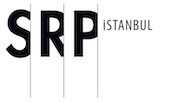 